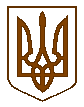 БУЧАНСЬКА     МІСЬКА      РАДАКИЇВСЬКОЇ ОБЛАСТІВ И К О Н А В Ч И  Й         К О М І Т Е ТР  І  Ш  Е  Н  Н  Я«  30 »  листопада  2016 року                                                                                    № 442Про виплату стипендій міського головиобдарованій молоді  у  листопаді-грудні  місяцях  2016 року             Розглянувши подання начальника служби у справах дітей та сім’ї, С.П.Архипенко, про  виплату  стипендій міського  голови  обдарованій молоді, відповідно до рішення сесії Бучанської міської ради № 2426-76-VІ від 01.09.2015 р. «Про внесення змін до  Положення про стипендію Бучанського міського голови»,  розпорядження міського голови  «Про призначення стипендій Бучанського міського голови»  від 07.09.2016 р. за  № 109, з  метою виконання «Комплексної програми підтримки та розвитку молоді «Молодь Бучі», керуючись ст.32 Закону України «Про місцеве самоврядування в Україні»,  виконавчий комітет Бучанської міської радиВИРІШИВ:Провести фінансування видатків для  вручення  стипендій міського голови обдарованій молоді за рахунок місцевого бюджету міста Буча по 
КФКВ 091103  «Соціальні програми державних  органів  у  справах  молоді», 
КЕКВ  2730  «Інші  виплати населенню».  (Додатки 1, 2).      2.   Контроль за виконанням даного рішення покласти на начальника служби у справах дітей та сімї, Архипенко С.П. Міський голова                                                                                                А.П.ФедорукВ.о.керуючого справами						        О.Ф.ПронькоПогоджено:	        Начальник фінансового управління                                                      Т.А.Сімон  Завідувач юридичним відділом 			                                Т.О.ШаправськийПодання:Начальник служби у справах дітей та  сім’ї                 	                    С.П.АрхипенкоДодаток 1                                                                                до рішення  № 442                                                                                виконавчого комітету                                                                                   Бучанської міської ради                                                                                    від «30 » листопада 2016 р. Кошторис витрат на виплату стипендій міського головидля обдарованої молоді за листопад  2016 р.КФКВ 091103, КЕКВ 2730      Склала:       Архипенко С.П.Додаток 2                                                                               до рішення  № 442                                                                                виконавчого комітету                                                                                   Бучанської міської ради                                                                                      від « 30 » листопада  2016 р.Кошторис витрат на виплату стипендій міського головидля обдарованої молоді за грудень 2016 р.КФКВ 091103, КЕКВ 2730      Склала:       Архипенко С.П.    №з/пП І ПМісце навчання /роботиСума(грн.)1Авдіюк Ірина БорисівнаВідділ культури та спорту500,002Бабін Денис МиколайовичБучанська Українська гімназія500,003Бондаренко Богдан ВолодимировичЗОШ № 4500,004Білостоцька Стефанія В’ячеславівнаБучанська Українська гімназія500,005Виноградова Катерина ОлексіївнаВідділ культури та спорту500,006Лисенко Аліса СергіївнаЗОШ № 5500,007Мурміль Анастасія ЯрославівнаВідділ культури та спорту500,008Подосіннікова Вероніка ОлександрівнаЗОШ № 4500,009Цюприк Володимир ІгоровичБучанська Українська гімназія500,0010Черпіта Кіріл СергійовичЗОШ № 4500,00Всього: 5 000,00 грн.Всього: 5 000,00 грн.Всього: 5 000,00 грн.Всього: 5 000,00 грн.    №з/пП І ПМісце навчання /роботиСума(грн.)1Авдіюк Ірина БорисівнаВідділ культури та спорту500,002Бабін Денис МиколайовичБучанська Українська гімназія500,003Бондаренко Богдан ВолодимировичЗОШ № 4500,004Білостоцька Стефанія В’ячеславівнаБучанська Українська гімназія500,005Виноградова Катерина ОлексіївнаВідділ культури та спорту500,006Лисенко Аліса СергіївнаЗОШ №5500,007Мурміль Анастасія ЯрославівнаВідділ культури та спорту500,008Подосіннікова Вероніка ОлександрівнаЗОШ № 4500,009Цюприк Володимир ІгоровичБучанська Українська гімназія500,0010Черпіта Кіріл СергійовичЗОШ № 4500,00Всього: 5 000,00 грн.Всього: 5 000,00 грн.Всього: 5 000,00 грн.Всього: 5 000,00 грн.